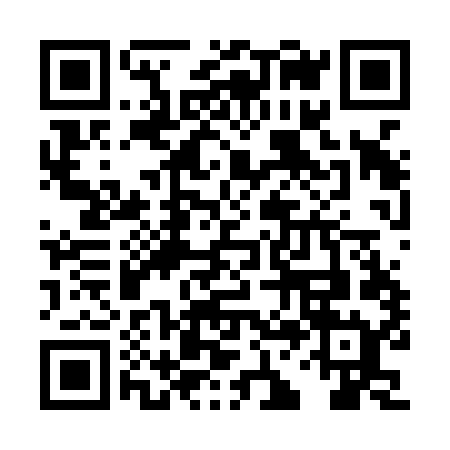 Prayer times for Saint-Vital-de-Clermont, Quebec, CanadaMon 1 Jul 2024 - Wed 31 Jul 2024High Latitude Method: Angle Based RulePrayer Calculation Method: Islamic Society of North AmericaAsar Calculation Method: HanafiPrayer times provided by https://www.salahtimes.comDateDayFajrSunriseDhuhrAsrMaghribIsha1Mon3:195:181:216:519:2411:232Tue3:205:181:216:519:2411:223Wed3:205:191:216:519:2311:224Thu3:215:201:226:519:2311:225Fri3:215:211:226:519:2311:226Sat3:225:211:226:519:2211:227Sun3:225:221:226:509:2211:228Mon3:235:231:226:509:2111:219Tue3:235:241:226:509:2011:2110Wed3:245:251:236:509:2011:2111Thu3:245:261:236:499:1911:2112Fri3:255:271:236:499:1811:2013Sat3:255:281:236:499:1711:2014Sun3:265:291:236:489:1611:2015Mon3:265:301:236:489:1611:1916Tue3:275:311:236:479:1511:1917Wed3:285:321:236:479:1411:1818Thu3:285:331:236:469:1311:1819Fri3:295:351:236:469:1211:1720Sat3:315:361:236:459:1111:1521Sun3:335:371:236:449:0911:1322Mon3:355:381:246:449:0811:1123Tue3:375:391:246:439:0711:0924Wed3:395:411:246:429:0611:0625Thu3:425:421:246:429:0511:0426Fri3:445:431:246:419:0311:0227Sat3:465:441:246:409:0211:0028Sun3:485:461:246:399:0110:5729Mon3:515:471:236:398:5910:5530Tue3:535:481:236:388:5810:5331Wed3:555:501:236:378:5610:50